COMMISSION DE WILAYA DE DISCIPLINEاللجنة الولائية للانضباطREUNION DU 20/03/2023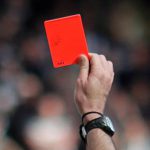 MEMBRES PRESENTS :-NOUAR  NAFAA NABIL    MAITRE-BOUMARAF   AMARA   SECRETAIRE  ORDRE DU JOUR : TRAITEMENT DES AFFAIRESPV  N° 20AFFAIRE N° 92  RENCONTRE   JBJ /USMAB   DU 17/03/2023  SENIORS  -BELKHIRI  SEIFEDDINE  LIC N° J0298.. JBJ EST SUSPENDU DE 02 DEUX  MATCHS  FERMES. POUR FAUTE GROSSIERE.-BELKHIRI  REDOUANE   LIC N° J1384……………..…….. JBJ………….…….………………..….AVERTISSEMENT POUR CASAFFAIRE N° 93  RENCONTRE   ESSR /CSRAM DU 17/03/2023  SENIORS  -BOUMAAZA HAMOUDI  LIC N° J0070 ……….……CSRAM …………………………………….AVERTISSEMENT POUR CASAFFAIRE N° 94  RENCONTRE   IRBM /CRBH DU 17/03/2023  SENIORS  -ABBOUD KHIREDDINE  LIC N° J0324 ……….……IRBM  EST SUSPENDU DE DEUX 02 MATCHS FERMES POUR FAUTE GROSSIERE.-GUELLOUH ISSAM LIC N° J0027……………… ….CRBH……………………………………..AVERTISSEMENT POUR CASAFFAIRE N° 95  RENCONTRE   CAFAZ /ASCKS  DU 18/03/2023  SENIORS  -MOUDJEB  DHIAEDDINE  LIC N° J0347………………. ASCKS………………………………………AVERTISSEMENT POUR JD-UNE AMENDE DE 5000.00 INFLIGE AU CLUB  CAFAZ POUR ABSENCE DE L’ENTRAINEURAFFAIRE N° 96  RENCONTRE   USB /OAF  DU 18/03/2023  SENIORS  -KOUACHI  ABDEREZAK  LIC N° J0046………………. USB………………………………………AVERTISSEMENT POUR CAS-BOUAKEZ  ZAKARIA  LIC N° J0185………………….. OAF………………………………………AVERTISSEMENT POUR JDMAITRE                                                                                                                            LE SECRETAIRE  DE LA COMMISSION  NOUAR   NAFAA  NABIL                                                                                                                AMARA  BOUMARAF